KLASA IVA – CZWARTEK 14.05.2020 R.Język polski Temat: Wypowiedzenia i części zdania – sprawdzian wiadomości.Praca samodzielna – uczniowie rozwiązują test w serwisie wsipnet.pl.PrzyrodaTemat: Las ma budowę warstwową.Obejrzyjcie filmik:https://www.youtube.com/watch?v=31z7hEiIDVsPrzeczytaj wiadomości na stronie 181-184. Rozwiąż zadanie 1,2,3, str 110/111 w Zeszycie ćwiczeń.Matematyka Temat: Odejmowanie ułamków dziesiętnych.Instrukcja dla ucznia: Zapisz temat lekcji i datę w zeszycie.Przypomnij sobie na czym polegało odejmowanie liczb naturalnych sposobem pisemnym.Rozwiąż zadania z podręcznika:  zad. 3 i zad.4/ str. 202, zad.6 i zad.7 str.203Pamiętaj, że podobnie jak w dodawaniu pisemnym ułamków dziesiętnych, tak i w  odejmowaniu pisemnym przecinek ma być pod przecinkiem: Przykład: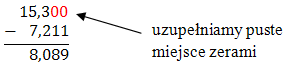 przydatne linki:https://www.youtube.com/watch?v=jr58hkXreQQhttps://www.matzoo.pl/klasa4/odejmowanie-ulamkow-dziesietnych_22_183https://www.matzoo.pl/klasa4/odejmowanie-ulamkow-dziesietnych-2_22_184Komunikujemy się na Discordzie i Messengerze.Język angielskiTemat: Present simple tense – questions and short answers. Czas teraźniejszy prosty – zdania pytające i krótkie odpowiedzi.1.Przepisać zdania pytające i krótkie odpowiedzi w czasie Present simple do zeszytu z tabelki gramatycznej (str.88, podręcznik).2. Przeczytać i zapamiętać notatkę gramatyczną str.88, podręcznik (tworzenie zdań pytających i krótkich odpowiedzi).3. Napisać w zeszycie ćw.1 str.88, podręcznik (wybrać operatory do, does).4. Napisać 5 zdań pytających i krótkie odpowiedzi w czasie Present simple – ćw.2a str.88, podręcznik. Dla chętnych ćw. 2b str.88, ćw.3 str.89.